Tech Tools:ISTE StandardKey ComponentsTech that Supports this StandardHow can I implement this in my classroom?1.1Empowered
Learner1.2Digital
Citizenship1.3Knowledge
Constructor1.4Innovative
Designer1.5Computational
Thinker1.6Creative
Communicator1.7Global
Collaborator1.1Empowered
LearnerChemix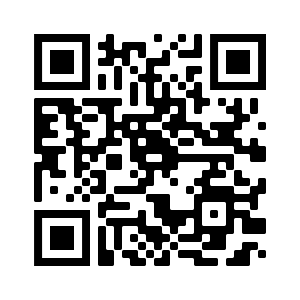 Flip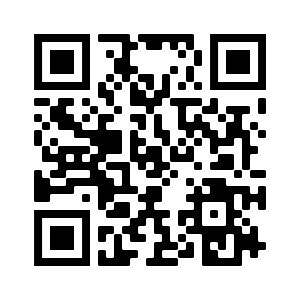 1.2Digital
CitizenshipParlay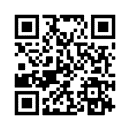 Seesaw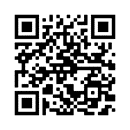 1.3Knowledge
ConstructorPear Deck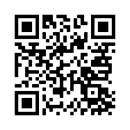 Google Draw1.4Innovative
DesignerDesmos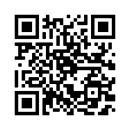 Kahoot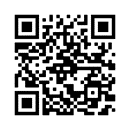 1.5Computational
ThinkerBlooket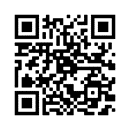 Wakelet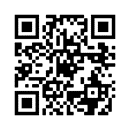 1.6Creative
CommunicatoriMovie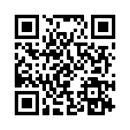 Mentimeter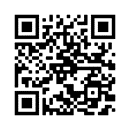 1.7Global
CollaboratorPadlet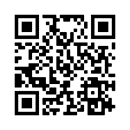 Powtoon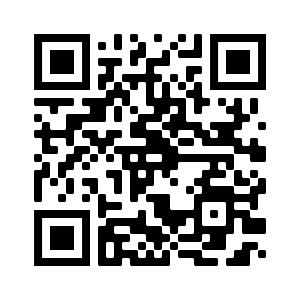 